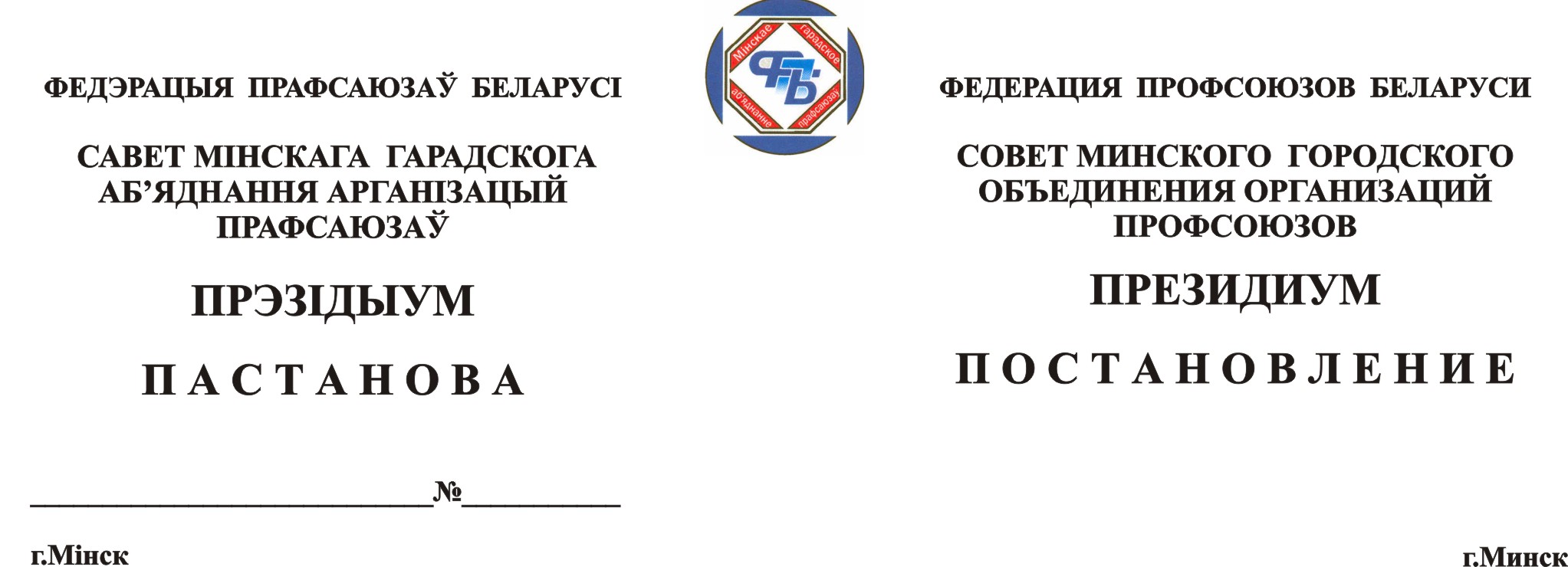 29.06.2016 № 6 /67Об участии профсоюзныхорганизаций в организациии проведении мероприятийпосвященных Году культуры 	Минское городское объединение профсоюзов, городские комитеты,  профсоюзные организации, районные объединения профсоюзов               г. Минска принимают активное участие в мероприятиях, посвященных   Году культуры, объявленному Указом Президента Республики Беларусь. Мероприятия проходят с целью популяризации любительского художественного творчества, формирования культуры личности, осознания ценностей, сохранения и развития духовно-нравственных и семейных традиций. Предусматривают знакомство с историей, развитие и укрепление традиций,  удовлетворение духовных потребностей, обеспечение разнообразия культурно - досуговой деятельности. При подготовке и проведении культурно-массовых мероприятий учитываются современные тенденции и воплощаются в жизнь самые яркие и зрелищные формы работы,  с различными возрастными категориями населения: детьми и подростками, молодёжью, средним и старшим поколением.  Президиум Совета Минского городского объединения профсоюзов  ПОСТАНОВЛЯЕТ:Информацию заведующего организационным отделом Минского городского объединения организаций профсоюзов Челноковой М.А. о работе профсоюзных организаций г. Минска в области культуры в первом полугодии . принять к сведению.Отметить активную работу на постоянной основе городских комитетов,  профсоюзных организаций, районных объединений профсоюзов в организации и проведении мероприятий в области культуры, в том числе в  рамках объявленного Года культуры.  Городским организациям отраслевых профсоюзов, первичным профсоюзным организациям, районным объединениям профсоюзов продолжить работу по организации и проведению мероприятий в области культуры, обратить особое внимание на работу внутри трудовых коллективов.Профсоюзным комитетам совместно с социальными партнёрами предусматривать в коллективных договорах меры поддержки и стимулирования самодеятельных и вокальных коллективов и работников, вносящих большой вклад в повышение культурного уровня трудящихся.Рекомендовать районным объединениям профсоюзов совместно с профсоюзными комитетами организаций отраслевых профсоюзов рассмотреть вопрос проведения районных смотров – конкурсов художественной самодеятельности трудовых коллективов на постоянной основе.6. Контроль за выполнением данного постановления возложить на заведующего организационным отделом Минского городского объединения профсоюзов М.А. Челнокову. 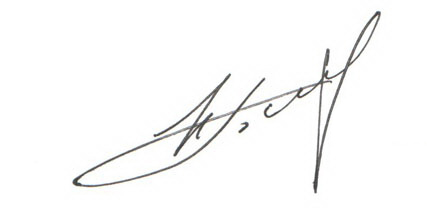 Председатель городскогообъединения профсоюзов					Н.А.Белановский